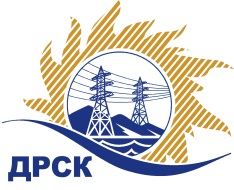 Акционерное Общество«Дальневосточная распределительная сетевая  компания»Протокол № 430/МЭ-ВПЗаседания закупочной комиссии по выбору победителя по открытому  запросу цен на право заключения договора: «СИЗ РТИ» закупка  1080  раздел  4.2  ГКПЗ 2017 г.СПОСОБ И ПРЕДМЕТ ЗАКУПКИ: Открытый запрос цен «СИЗ РТИ»  закупка 1080Планируемая стоимость лота в ГКПЗ АО «ДРСК» составляет:  628 409,59   руб. без учета НДС.ПРИСУТСТВОВАЛИ: члены постоянно действующей Закупочной комиссии АО «ДРСК»  2-го уровня.ВОПРОСЫ, ВЫНОСИМЫЕ НА РАССМОТРЕНИЕ ЗАКУПОЧНОЙ КОМИССИИ: О  рассмотрении результатов оценки заявок Участников.О признании заявок соответствующими условиям Документации о закупкеОб итоговой ранжировке заявокО выборе победителя открытого электронного запроса цен.РЕШИЛИ:ВОПРОС 1 «О рассмотрении результатов оценки заявок Участников»Признать объем полученной информации достаточным для принятия решения.Принять цены, полученные на процедуре вскрытия конвертов с заявками участников.ВОПРОС 2 «О признании заявок соответствующими условиям Документации о закупке»Признать заявки АО "ТД ТРАКТ" (690018,  г. Владивосток,  ул. Волховская, 26А), ООО "Компания "ВостокСтройМастер"  (680021, г. Хабаровск, ул. Дикопольцева, д. 47, оф. 201), ООО "Вахруши-литобувь"  (613110,  Кировская обл, Слободской р-он, пгт. Вахруши, ул. Ленина, д.5), ООО  "Восток-Сервис-Амур"  (680009, г. Хабаровск,  проспект 60-летия Октября, 190)  соответствующими условиям Документации о закупке и принять их к дальнейшему рассмотрению.ВОПРОС 3 «Об итоговой ранжировке заявок»Утвердить итоговую ранжировку заявок:ВОПРОС  4 «О выборе победителя открытого   запроса цен»Признать победителем открытого запроса цен  «СИЗ РТИ» участника, занявшего первое место в итоговой ранжировке по степени предпочтительности для заказчика Общество с ограниченной ответственностью "Восток-Сервис-Амур"  (680009, г. Хабаровск,  проспект 60-летия Октября, 190): на условиях:  Цена: 501 388,00 руб.  цена без  учёта НДС  (591 637,84  руб. с НДС). Срок поставки: с момента подписания договора обеими сторонами  до 30.06.2017  г. Условия оплаты:   в течение 30 (тридцати)  календарных  дней с момента подписания Покупателем (грузополучателем) товарной накладной по форме ТОРГ-12 и акта входного контроля.  Гарантийный срок: согласно Производителя и ГОСТ, но не менее 12 месяцев с момента подписания покупателем товарной накладной.Исп. Ирдуганова И.Н.397-147irduganova-in@drsk.ru Благовещенск ЕИС № 31705014627«18 »  мая 2017 г.№Наименование участника и его адресЦена  заявки на участие в запросе цен1Акционерное Общество "ТД ТРАКТ" (690018,  г. Владивосток,  ул. Волховская, 26А)Заявка, подана 21.04.2017 г.  в 16:14Цена 504 012,97 руб. цена без учёта НДС   (594 735,30 руб. с  НДС) 2Общество с ограниченной ответственностью "Компания "ВостокСтройМастер"  (680021, г. Хабаровск, ул. Дикопольцева, д. 47, оф. 201)Заявка, подана 25.04.2017 г.  в 10:38Цена 522 952,49  цена без  учёта НДС  (617 083,94 руб. с НДС)3Общество с ограниченной ответственностью "Вахруши-литобувь"  (613110,  Кировская обл, Слободской р-он, пгт. Вахруши, ул. Ленина, д.5) Заявка, подана 26.04.2017 г.  в 11:23Цена 568 467,11  цена без  учёта НДС  (670 791,19 руб. с НДС)4Общество с ограниченной ответственностью "Восток-Сервис-Амур"  (680009, г. Хабаровск,  проспект 60-летия Октября, 190)Заявка, подана 26.04.2017 г.  в 06:15Цена 501 388,00 руб.  цена без  учёта НДС  (591 637,84  руб. с НДС)Место в итоговой ранжировкеНаименование участника и его адресЦена заявки на участие в закупке, руб. без учета НДССтрана происхождения1 местоОбщество с ограниченной ответственностью "Восток-Сервис-Амур"  (680009, г. Хабаровск,  проспект 60-летия Октября, 190)501 388,00РФ2 местоАкционерное Общество "ТД ТРАКТ" (690018,  г. Владивосток,  ул. Волховская, 26А)504 012,97РФ3 местоОбщество с ограниченной ответственностью "Компания "ВостокСтройМастер"  (680021, г. Хабаровск, ул. Дикопольцева, д. 47, оф. 201)522 952,49РФ4 местоОбщество с ограниченной ответственностью "Вахруши-литобувь"  (613110,  Кировская обл, Слободской р-он, пгт. Вахруши, ул. Ленина, д.5)568 467,11РФОтветственный секретарь Закупочной комиссии: Елисеева М.Г. _____________________________